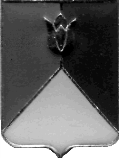 СОБРАНИЕ ДЕПУТАТОВКУНАШАКСКОГО МУНИЦИПАЛЬНОГО РАЙОНА ЧЕЛЯБИНСКОЙ ОБЛАСТИРЕШЕНИЕ8 заседаниеот «27» сентября . № 58О применении мер ответственности, к депутату Собрания депутатов Кунашакского муниципального района Рассмотрев заявление Губернатора Челябинской области 
Текслера А.Л. от 02.08.2022 года № 01/4451, руководствуясь Федеральным Законом Российской Федерации от 06.10.2003 года № 131-ФЗ «Об общих принципах организации местного самоуправления в Российской Федерации», Законом Челябинской области от 29.01.2009 года № 353-ЗО 
«О противодействии коррупции Челябинской области», Порядком принятия решения о применении к депутату Собрания депутатов Кунашакского муниципального района, главе Кунашакского муниципального района мер ответственности, предусмотренных частью 7.3-1 статьи 40 Федерального закона «Об общих принципах организации местного самоуправления в Российской Федерации» утвержденный решением Собрания депутатов 
от 25.03.2020 года № 25 Собрания депутатов Кунашакского муниципального районаРЕШАЕТ:Применить к депутату Собрания депутатов Кунашакского муниципального района Исхакову Родиону Радиковичу меру ответственности в виде предупреждения. Контроль исполнения данного решения возложить на мандатную комиссию Собрания депутатов Кунашакского муниципального района Настоящее решение вступает в силу со дня подписания и подлежит официальному опубликованию согласно Порядку. ПредседательСобрания депутатов 							           Н.В. Гусева 